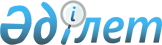 Об утверждении ставок туристского взноса для иностранцев на 2024 год по Иртышскому районуРешение Иртышского районного маслихата Павлодарской области от 22 мая 2024 года № 73-21-8. Зарегистрировано в Департаменте юстиции Павлодарской области 23 мая 2024 года № 7545-14
      В соответствии с пунктом 2-10 статьи 6 Закона Республики Казахстан "О местном государственном управлении и самоуправлении в Республике Казахстан", приказом Министра культуры и спорта Республики Казахстан от 14 июля 2023 года № 181 "Об утверждении Правил уплаты туристского взноса для иностранцев", Иртышский районный маслихат РЕШИЛ:
      1. Утвердить ставки туристского взноса для иностранцев на 2024 год по Иртышскому району в местах размещения туристов, за исключением хостелов, гостевых домов, арендного жилья в размере 0 (ноль) процентов от стоимости пребывания.
      2. Настоящее решение вводится в действие по истечении десяти календарных дней после дня его первого официального опубликования.
					© 2012. РГП на ПХВ «Институт законодательства и правовой информации Республики Казахстан» Министерства юстиции Республики Казахстан
				
      Председатель Иртышского районного маслихата 

Б. Шингисов
